     Northern BC Regional Science Fair 2022  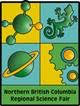 This year the Northern BC Regional Science Fair will be held virtually, with projects posted to ProjectBoard, and judging done virtually. Information about registration will be sent later. We hope to be able to return to an in person fair in 2023.Please note the following important dates and deadlines:T-Shirt Logo ContestFriday January 21, 2022: Design must include the following:-include the words “2022 Northern BC Regional Science Fair”-have no more than 3 colours (black not included)-be no larger than 8 ½ x 11”-include your name, age, grade, school and home phone number on the backPlease scan and email to dplatzer@prn.bc.caSchool RegistrationWednesday January 26, 2022: School registration form and $5 perstudent is due. School Entry Schedule and Intent to Register forms are included in the email with this information.Step 1: Check the School Entry Schedule to determine the number of students your school is allocated to send to the Regional Science Fair. This may be a single student or pair of students with one project, but the combined total may not exceed your allocated number. I.e. If you are allocated 10 students and you have one pair project then you will be bringing 9 projects.Step 2: Fill out the Intent to Register Form and mail it along with a cheque for the total of $5 per student to the address below, OR contact your Board Office to submit through your school Budget Code (please also send the school intent to register for tracking purposes):Jennie CopelandSS 2 Site 26 Comp 19Fort St John, B.C.V1J 4M7Make cheques payable to: Northern British Columbia Regional Science Fair FoundationRegistration DeadlineThursday, March 10, 2022: Online registration of all projects must be completed. Either the sponsor teacher or the student registers the projects on the Microsoft Form (information to come). Registration will close at midnight, Thursday, March 10, 2022. Late entries will NOT be accepted.Signature Page DeadlineWednesday, March 16: Signature Page DueAt the end of the online registration, print out the signature page for each student. This page needs to be signed by the parents, the student and the sponsor teacher. Please make sure to check the media release box.ProjectBoard Project DeadlineThursday, March 31, 2022: Project setup on ProjectBoard DueAccess to the setup of the student’s project on ProjectBoard will be closed as of midnight on Thursday, March 31, 2022. This allows for the committee to set up the schedule for judging times, etc. Judging WeekTuesday, April 5 - Friday, April 8, 2022: Project judging weekThe projects of those students in Grade 7-12 will be scheduled for judging on Tuesday, April 5. The projects of those students in Grade 4-6 will be scheduled for judging between Wednesday, April 6 and Friday, April 8, 2022. Schedules will be sent to sponsor teachers once the scheduling is completed.Scan and Email the completed forms to:Email~ northern.bc@youthscience.caPlease note that this is a different email than the one you received this information from. Thank you!